Муниципальное бюджетное дошкольное образовательное учреждениегородского округа  Королёв Московской  области«Детский сад комбинированного вида №1 «Родничок» (МБДОУ «Детский сад №1»)141078, Россия, Московская область, город Королёв, улица Сакко и Ванцетти, дом 18 а, тел.8(495)511-49-56,  e-mail: doy1@bk.ru                                                                                                                          Приложение № 6                                                                   к  Годовому плану работы МБДОУ «Детский сад №1»                                                                                     на 2019 – 2020  учебный годПринят на Педагогическом совете № 5                                                                     УтверждаюПротокол №5 от 28.08.2019  г                                           Заведующим МБДОУ  «Детский сад №1»                                                                                                                                       О.Е. Старчикова/                                                                                                 Приказ № 149а от 28. 08.2019  годПЛАН летней оздоровительной работы     МБДОУ «Детский сад №1»на 2020 год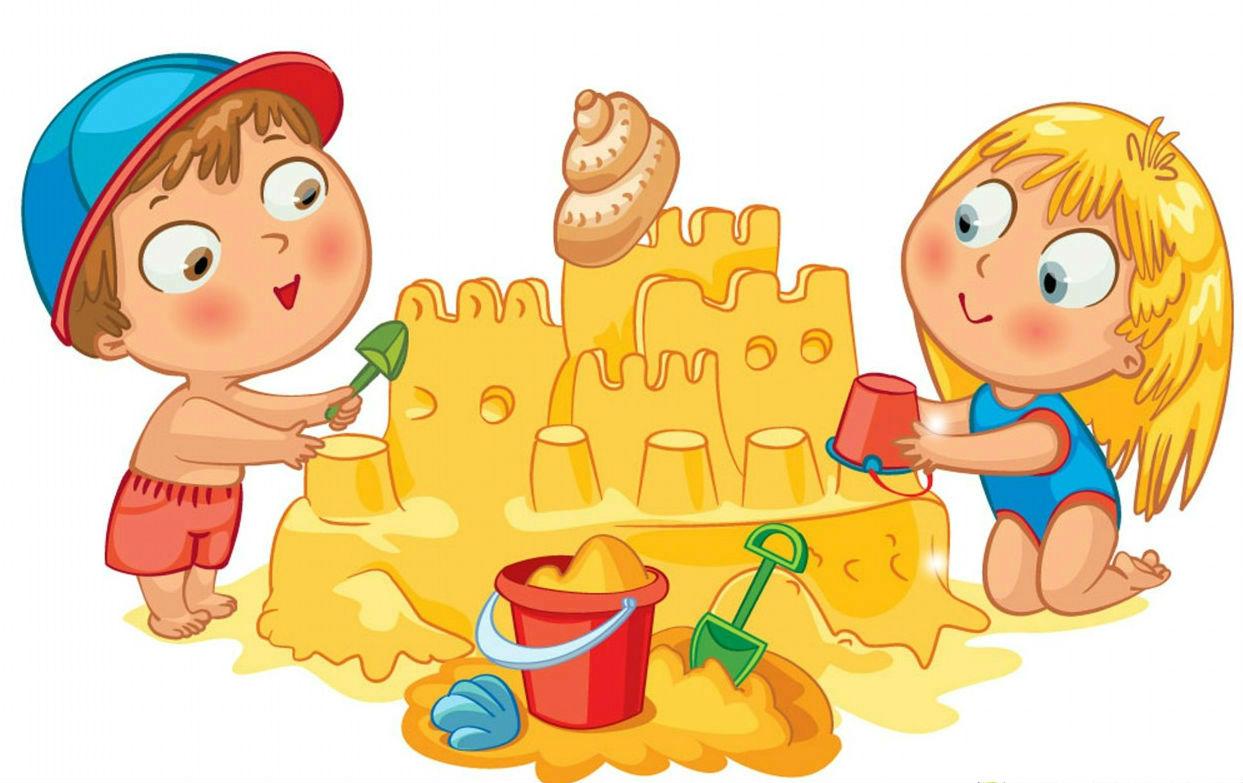 г.о. КоролёвЦель:  сохранение и укрепление физического и психического здоровья детей с учетом их индивидуальных способностей, удовлетворение потребностей растущего организма в отдыхе, творческой деятельности и движении.Основные задачи:реализовать систему мероприятий, направленных на оздоровление и физическое воспитание детей, развитие самостоятельности, инициативности, любознательности и познавательной активности с учётом требований ФГОС ДО;расширять и уточнять  доступные  детям  знания и представления об объектах природы и природных явлениях,  формировать основы  экологической  культуры;осуществить педагогическое и медицинское просвещение родителей по вопросам воспитания и оздоровления детей в летний период.Ожидаемые результаты:Повышение функциональных возможностей организма. Снижение заболеваемости и приобщение детей к ЗОЖ.Обогащение знаний детей, повышение их интереса к окружающему миру, творчеству, познанию. Развитие интереса к природе, положительных эмоциональных отношений, желание беречь её и заботится о ней.                                                                   ИЮНЬИЮЛЬ№п./п.№п./п.СОДЕРЖАНИЕ РАБОТЫСОДЕРЖАНИЕ РАБОТЫДАТАДАТАДАТАОТВЕТСТВЕННЫЕОТВЕТСТВЕННЫЕОТВЕТСТВЕННЫЕПРЕДВАРИТЕЛЬНО – ОРГАНИЗАЦИОННЫЕ МЕРОПРИЯТИЯ ПРЕДВАРИТЕЛЬНО – ОРГАНИЗАЦИОННЫЕ МЕРОПРИЯТИЯ ПРЕДВАРИТЕЛЬНО – ОРГАНИЗАЦИОННЫЕ МЕРОПРИЯТИЯ ПРЕДВАРИТЕЛЬНО – ОРГАНИЗАЦИОННЫЕ МЕРОПРИЯТИЯ ПРЕДВАРИТЕЛЬНО – ОРГАНИЗАЦИОННЫЕ МЕРОПРИЯТИЯ ПРЕДВАРИТЕЛЬНО – ОРГАНИЗАЦИОННЫЕ МЕРОПРИЯТИЯ ПРЕДВАРИТЕЛЬНО – ОРГАНИЗАЦИОННЫЕ МЕРОПРИЯТИЯ ПРЕДВАРИТЕЛЬНО – ОРГАНИЗАЦИОННЫЕ МЕРОПРИЯТИЯ ПРЕДВАРИТЕЛЬНО – ОРГАНИЗАЦИОННЫЕ МЕРОПРИЯТИЯ ПРЕДВАРИТЕЛЬНО – ОРГАНИЗАЦИОННЫЕ МЕРОПРИЯТИЯ 1.1.Проведение инструктажа педагогов перед началом летнего периода:-      по профилактике детского травматизма;-     охрана жизни и здоровья детей в летний период;-      организация и проведение спортивными и подвижными играми;-       правилами оказания первой помощи;-      предупреждению отравления детей ядовитыми растениями и грибами;-      охрана труда и выполнение требований техники безопасности на рабочем месте;-      при солнечном и тепловом ударе;-      оказание помощи при укусе насекомыми и т.п.Проведение инструктажа педагогов перед началом летнего периода:-      по профилактике детского травматизма;-     охрана жизни и здоровья детей в летний период;-      организация и проведение спортивными и подвижными играми;-       правилами оказания первой помощи;-      предупреждению отравления детей ядовитыми растениями и грибами;-      охрана труда и выполнение требований техники безопасности на рабочем месте;-      при солнечном и тепловом ударе;-      оказание помощи при укусе насекомыми и т.п.маймаймаймайЗам. по безопасностиТюрина Л.А.Зам. по безопасностиТюрина Л.А.Зам. по безопасностиТюрина Л.А.1.2.Проведение инструктажа с воспитанниками:-        по предупреждению травматизма на прогулках;-        соблюдение правил поведения в природе, на улице, во время выхода за территорию ДОУ.Проведение инструктажа с воспитанниками:-        по предупреждению травматизма на прогулках;-        соблюдение правил поведения в природе, на улице, во время выхода за территорию ДОУ.маймаймаймайвоспитателигруппвоспитателигруппвоспитателигрупп1.3Издание приказов:   Об организации работы ДОУ в летний период.  О зачислении воспитанников в ДОУ (отчисление в связи с выпуском детей в школу)Издание приказов:   Об организации работы ДОУ в летний период.  О зачислении воспитанников в ДОУ (отчисление в связи с выпуском детей в школу)майавгустмайавгустмайавгустмайавгустЗаведующийСтарчикова О.Е.ЗаведующийСтарчикова О.Е.ЗаведующийСтарчикова О.Е.1.4.Составление отчётов за летний период о выполнении намеченного плана работыСоставление отчётов за летний период о выполнении намеченного плана работыавгуставгуставгуставгустЗам.зав.по ВМР Драницына М.В.Зам.зав.по ВМР Драницына М.В.Зам.зав.по ВМР Драницына М.В.ВОСПИТАТЕЛЬНО-ОБРАЗОВАТЕЛЬНАЯ РАБОТА С ДЕТЬМИ ВОСПИТАТЕЛЬНО-ОБРАЗОВАТЕЛЬНАЯ РАБОТА С ДЕТЬМИ ВОСПИТАТЕЛЬНО-ОБРАЗОВАТЕЛЬНАЯ РАБОТА С ДЕТЬМИ ВОСПИТАТЕЛЬНО-ОБРАЗОВАТЕЛЬНАЯ РАБОТА С ДЕТЬМИ ВОСПИТАТЕЛЬНО-ОБРАЗОВАТЕЛЬНАЯ РАБОТА С ДЕТЬМИ ВОСПИТАТЕЛЬНО-ОБРАЗОВАТЕЛЬНАЯ РАБОТА С ДЕТЬМИ ВОСПИТАТЕЛЬНО-ОБРАЗОВАТЕЛЬНАЯ РАБОТА С ДЕТЬМИ ВОСПИТАТЕЛЬНО-ОБРАЗОВАТЕЛЬНАЯ РАБОТА С ДЕТЬМИ ВОСПИТАТЕЛЬНО-ОБРАЗОВАТЕЛЬНАЯ РАБОТА С ДЕТЬМИ ВОСПИТАТЕЛЬНО-ОБРАЗОВАТЕЛЬНАЯ РАБОТА С ДЕТЬМИ 2.1.Работа с детьми по ОБЖ, беседы, игры по ознакомлению с правилами дорожного движенияРабота с детьми по ОБЖ, беседы, игры по ознакомлению с правилами дорожного движенияРабота с детьми по ОБЖ, беседы, игры по ознакомлению с правилами дорожного движенияРабота с детьми по ОБЖ, беседы, игры по ознакомлению с правилами дорожного движенияРабота с детьми по ОБЖ, беседы, игры по ознакомлению с правилами дорожного движенияВ течениелета  ВоспитателиГруппВоспитателиГруппВоспитателиГрупп2.2.Экологического воспитание детей: беседы, целевые прогулки, наблюдения, опытно- экспериментальная деятельностьЭкологического воспитание детей: беседы, целевые прогулки, наблюдения, опытно- экспериментальная деятельностьЭкологического воспитание детей: беседы, целевые прогулки, наблюдения, опытно- экспериментальная деятельностьЭкологического воспитание детей: беседы, целевые прогулки, наблюдения, опытно- экспериментальная деятельностьЭкологического воспитание детей: беседы, целевые прогулки, наблюдения, опытно- экспериментальная деятельностьВ течениелета  ВоспитателигруппВоспитателигруппВоспитателигрупп2.3.Проведение бесед познавательного характера:«Болезнь грязных рук»«Как защититься от маленьких врагов»«Солнце, воздух и вода – наши лучшие друзья!»«Огонь – друг, огонь – враг!»«Школа пешеходных наук»«Ядовитые растения и грибы».Проведение бесед познавательного характера:«Болезнь грязных рук»«Как защититься от маленьких врагов»«Солнце, воздух и вода – наши лучшие друзья!»«Огонь – друг, огонь – враг!»«Школа пешеходных наук»«Ядовитые растения и грибы».Проведение бесед познавательного характера:«Болезнь грязных рук»«Как защититься от маленьких врагов»«Солнце, воздух и вода – наши лучшие друзья!»«Огонь – друг, огонь – враг!»«Школа пешеходных наук»«Ядовитые растения и грибы».Проведение бесед познавательного характера:«Болезнь грязных рук»«Как защититься от маленьких врагов»«Солнце, воздух и вода – наши лучшие друзья!»«Огонь – друг, огонь – враг!»«Школа пешеходных наук»«Ядовитые растения и грибы».Проведение бесед познавательного характера:«Болезнь грязных рук»«Как защититься от маленьких врагов»«Солнце, воздух и вода – наши лучшие друзья!»«Огонь – друг, огонь – враг!»«Школа пешеходных наук»«Ядовитые растения и грибы».В течениелета  ВоспитателиГруппВоспитателиГруппВоспитателиГрупп2.4.Индивидуальная работа с детьми по образовательным областямИндивидуальная работа с детьми по образовательным областямИндивидуальная работа с детьми по образовательным областямИндивидуальная работа с детьми по образовательным областямИндивидуальная работа с детьми по образовательным областямВ течение лета  воспитателигрупп   воспитателигрупп   воспитателигрупп   2.5.Организация выставок детских рисунков, поделок («Что за прелесть эти сказки!», «Наши руки не знают скуки», «Летний вернисаж на асфальте»)Организация выставок детских рисунков, поделок («Что за прелесть эти сказки!», «Наши руки не знают скуки», «Летний вернисаж на асфальте»)Организация выставок детских рисунков, поделок («Что за прелесть эти сказки!», «Наши руки не знают скуки», «Летний вернисаж на асфальте»)Организация выставок детских рисунков, поделок («Что за прелесть эти сказки!», «Наши руки не знают скуки», «Летний вернисаж на асфальте»)Организация выставок детских рисунков, поделок («Что за прелесть эти сказки!», «Наши руки не знают скуки», «Летний вернисаж на асфальте»)В течение лета  воспитателигрупп   воспитателигрупп   воспитателигрупп   2.6.Организация театрализованной деятельности, спортивных праздников, тематических развлечений (в т. ч. и с привлечением соц. партнеров)Организация театрализованной деятельности, спортивных праздников, тематических развлечений (в т. ч. и с привлечением соц. партнеров)Организация театрализованной деятельности, спортивных праздников, тематических развлечений (в т. ч. и с привлечением соц. партнеров)Организация театрализованной деятельности, спортивных праздников, тематических развлечений (в т. ч. и с привлечением соц. партнеров)Организация театрализованной деятельности, спортивных праздников, тематических развлечений (в т. ч. и с привлечением соц. партнеров)В течение лета  воспитателигрупп   воспитателигрупп   воспитателигрупп   ПРОФИЛАКТИЧЕСКАЯ И ОЗДОРОВИТЕЛЬНАЯ РАБОТА С ДЕТЬМИ ПРОФИЛАКТИЧЕСКАЯ И ОЗДОРОВИТЕЛЬНАЯ РАБОТА С ДЕТЬМИ ПРОФИЛАКТИЧЕСКАЯ И ОЗДОРОВИТЕЛЬНАЯ РАБОТА С ДЕТЬМИ ПРОФИЛАКТИЧЕСКАЯ И ОЗДОРОВИТЕЛЬНАЯ РАБОТА С ДЕТЬМИ ПРОФИЛАКТИЧЕСКАЯ И ОЗДОРОВИТЕЛЬНАЯ РАБОТА С ДЕТЬМИ ПРОФИЛАКТИЧЕСКАЯ И ОЗДОРОВИТЕЛЬНАЯ РАБОТА С ДЕТЬМИ ПРОФИЛАКТИЧЕСКАЯ И ОЗДОРОВИТЕЛЬНАЯ РАБОТА С ДЕТЬМИ ПРОФИЛАКТИЧЕСКАЯ И ОЗДОРОВИТЕЛЬНАЯ РАБОТА С ДЕТЬМИ ПРОФИЛАКТИЧЕСКАЯ И ОЗДОРОВИТЕЛЬНАЯ РАБОТА С ДЕТЬМИ 3.1.Максимальное пребывание детей на свежем воздухе (гимнастика на свежем воздухе, прогулки, развлечения).Максимальное пребывание детей на свежем воздухе (гимнастика на свежем воздухе, прогулки, развлечения).Максимальное пребывание детей на свежем воздухе (гимнастика на свежем воздухе, прогулки, развлечения).Максимальное пребывание детей на свежем воздухе (гимнастика на свежем воздухе, прогулки, развлечения).в течение летав течение летаВоспитатели группВоспитатели группВоспитатели групп3.2.Создание условий для двигательной активности детей за счёт организации различных видов детской деятельности на прогулкеСоздание условий для двигательной активности детей за счёт организации различных видов детской деятельности на прогулкеСоздание условий для двигательной активности детей за счёт организации различных видов детской деятельности на прогулкеСоздание условий для двигательной активности детей за счёт организации различных видов детской деятельности на прогулкев течение летав течение летаВоспитатели группВоспитатели группВоспитатели групп3.3.Проведение закаливающих и профилактических мероприятий в течение дня (оздоровительный бег, воздушные и солнечные ванны, гигиеническое мытье ног)Проведение закаливающих и профилактических мероприятий в течение дня (оздоровительный бег, воздушные и солнечные ванны, гигиеническое мытье ног)Проведение закаливающих и профилактических мероприятий в течение дня (оздоровительный бег, воздушные и солнечные ванны, гигиеническое мытье ног)Проведение закаливающих и профилактических мероприятий в течение дня (оздоровительный бег, воздушные и солнечные ванны, гигиеническое мытье ног)в течение летав течение летаВоспитатели группВоспитатели группВоспитатели групп3.4.Совершенствование основных видов движений через подвижные игры с мячом, скакалкой, обручами.Совершенствование основных видов движений через подвижные игры с мячом, скакалкой, обручами.Совершенствование основных видов движений через подвижные игры с мячом, скакалкой, обручами.Совершенствование основных видов движений через подвижные игры с мячом, скакалкой, обручами.в течение летав течение летаВоспитатели группВоспитатели группВоспитатели групп3.5.Организация водно-питьевого режима.Организация водно-питьевого режима.Организация водно-питьевого режима.Организация водно-питьевого режима.в течение летав течение летаВоспитатели группВоспитатели группВоспитатели групп3.6.Оформление уголка «Здоровья» следующей тематикой:- «Правильное питание детей в летний период»- «Правила оказания доврачебной помощи при укусе змей, насекомых, солнечном ударе»- «Профилактика энтеровирусной инфекции»- «Закаливание детей летом»Оформление уголка «Здоровья» следующей тематикой:- «Правильное питание детей в летний период»- «Правила оказания доврачебной помощи при укусе змей, насекомых, солнечном ударе»- «Профилактика энтеровирусной инфекции»- «Закаливание детей летом»Оформление уголка «Здоровья» следующей тематикой:- «Правильное питание детей в летний период»- «Правила оказания доврачебной помощи при укусе змей, насекомых, солнечном ударе»- «Профилактика энтеровирусной инфекции»- «Закаливание детей летом»Оформление уголка «Здоровья» следующей тематикой:- «Правильное питание детей в летний период»- «Правила оказания доврачебной помощи при укусе змей, насекомых, солнечном ударе»- «Профилактика энтеровирусной инфекции»- «Закаливание детей летом»в течение лета в течение лета Медицинская сестра Медицинская сестра Медицинская сестра 4.МЕТОДИЧЕСКАЯ  РАБОТА4.МЕТОДИЧЕСКАЯ  РАБОТА4.МЕТОДИЧЕСКАЯ  РАБОТА4.МЕТОДИЧЕСКАЯ  РАБОТА4.МЕТОДИЧЕСКАЯ  РАБОТА4.МЕТОДИЧЕСКАЯ  РАБОТА4.МЕТОДИЧЕСКАЯ  РАБОТА4.МЕТОДИЧЕСКАЯ  РАБОТА4.МЕТОДИЧЕСКАЯ  РАБОТА4.МЕТОДИЧЕСКАЯ  РАБОТА 4.1.Индивидуальные консультации по запросампедагоговИндивидуальные консультации по запросампедагоговИндивидуальные консультации по запросампедагоговИндивидуальные консультации по запросампедагоговв течение летав течение летав течение летаЗам.зав.по ВМРДраницына М.В.Зам.зав.по ВМРДраницына М.В.4.2.Работа методического кабинета:Выставка «Методическая и художественная литература для работы с детьми в летний период».Подбор информационного материала для родительского уголка.Работа методического кабинета:Выставка «Методическая и художественная литература для работы с детьми в летний период».Подбор информационного материала для родительского уголка.Работа методического кабинета:Выставка «Методическая и художественная литература для работы с детьми в летний период».Подбор информационного материала для родительского уголка.Работа методического кабинета:Выставка «Методическая и художественная литература для работы с детьми в летний период».Подбор информационного материала для родительского уголка.в течение летав течение летав течение летаЗам.зав.по ВМРДраницына М.В.Зам.зав.по ВМРДраницына М.В.4.3.Подведение итогов летней  оздоровительной работы Подведение итогов летней  оздоровительной работы Подведение итогов летней  оздоровительной работы Подведение итогов летней  оздоровительной работы августавгустЗам.зав.по ВМРДраницына М.В.Зам.зав.по ВМРДраницына М.В.Зам.зав.по ВМРДраницына М.В.КОНТРОЛЬ И РУКОВОДСТВОКОНТРОЛЬ И РУКОВОДСТВОКОНТРОЛЬ И РУКОВОДСТВОКОНТРОЛЬ И РУКОВОДСТВОКОНТРОЛЬ И РУКОВОДСТВОКОНТРОЛЬ И РУКОВОДСТВОКОНТРОЛЬ И РУКОВОДСТВОКОНТРОЛЬ И РУКОВОДСТВОКОНТРОЛЬ И РУКОВОДСТВОКОНТРОЛЬ И РУКОВОДСТВО4.1.Выполнение инструкций по охране жизни и здоровья детей.Анализ календарных планов на летний периодСоблюдение режима дня  на группах в летний период.Проведение закаливающих мероприятий, учет индивидуальных особенностей детей.Выполнение режима дня, своевременность проведения всех режимных моментов и их длительность.Организация питания: витаминизациВыполнение инструкций по охране жизни и здоровья детей.Анализ календарных планов на летний периодСоблюдение режима дня  на группах в летний период.Проведение закаливающих мероприятий, учет индивидуальных особенностей детей.Выполнение режима дня, своевременность проведения всех режимных моментов и их длительность.Организация питания: витаминизациВыполнение инструкций по охране жизни и здоровья детей.Анализ календарных планов на летний периодСоблюдение режима дня  на группах в летний период.Проведение закаливающих мероприятий, учет индивидуальных особенностей детей.Выполнение режима дня, своевременность проведения всех режимных моментов и их длительность.Организация питания: витаминизациВыполнение инструкций по охране жизни и здоровья детей.Анализ календарных планов на летний периодСоблюдение режима дня  на группах в летний период.Проведение закаливающих мероприятий, учет индивидуальных особенностей детей.Выполнение режима дня, своевременность проведения всех режимных моментов и их длительность.Организация питания: витаминизацииюнь - августиюнь - августЗаведующийСтарчикова О.Е.,Зам.зав. по ВМРДраницына М.В.,Зам.зав. по безопасностиТюрина Л.А.ЗаведующийСтарчикова О.Е.,Зам.зав. по ВМРДраницына М.В.,Зам.зав. по безопасностиТюрина Л.А.ЗаведующийСтарчикова О.Е.,Зам.зав. по ВМРДраницына М.В.,Зам.зав. по безопасностиТюрина Л.А.5. РАБОТА С РОДИТЕЛЯМИ (ЗАКОННЫМИ ПРЕДСТАВИТЕЛЯМИ)5. РАБОТА С РОДИТЕЛЯМИ (ЗАКОННЫМИ ПРЕДСТАВИТЕЛЯМИ)5. РАБОТА С РОДИТЕЛЯМИ (ЗАКОННЫМИ ПРЕДСТАВИТЕЛЯМИ)5. РАБОТА С РОДИТЕЛЯМИ (ЗАКОННЫМИ ПРЕДСТАВИТЕЛЯМИ)5. РАБОТА С РОДИТЕЛЯМИ (ЗАКОННЫМИ ПРЕДСТАВИТЕЛЯМИ)5. РАБОТА С РОДИТЕЛЯМИ (ЗАКОННЫМИ ПРЕДСТАВИТЕЛЯМИ)5. РАБОТА С РОДИТЕЛЯМИ (ЗАКОННЫМИ ПРЕДСТАВИТЕЛЯМИ)5. РАБОТА С РОДИТЕЛЯМИ (ЗАКОННЫМИ ПРЕДСТАВИТЕЛЯМИ)5. РАБОТА С РОДИТЕЛЯМИ (ЗАКОННЫМИ ПРЕДСТАВИТЕЛЯМИ)5. РАБОТА С РОДИТЕЛЯМИ (ЗАКОННЫМИ ПРЕДСТАВИТЕЛЯМИ)5.1.Оформление «Уголка для родителей» в группах: режим дня, сетка занятий; рекомендации по воспитанию детей в летний периодОформление «Уголка для родителей» в группах: режим дня, сетка занятий; рекомендации по воспитанию детей в летний периодОформление «Уголка для родителей» в группах: режим дня, сетка занятий; рекомендации по воспитанию детей в летний периодОформление «Уголка для родителей» в группах: режим дня, сетка занятий; рекомендации по воспитанию детей в летний периодВ течение лета В течение лета В течение лета В течение лета Воспитатели групп5.1.Групповые консультации:- «Профилактика кишечных инфекций»- «Познавательное развитие детей летом»- «Закрепление полученных детьми в течение учебного года знаний в домашних условиях в летний период».- «Обеспечение безопасности ребенка в летний период»- «Дети на дороге или как учить детей осторожности»Индивидуальные консультации по запросам . - Просветительская работа (памятки, рекомендации)Групповые консультации:- «Профилактика кишечных инфекций»- «Познавательное развитие детей летом»- «Закрепление полученных детьми в течение учебного года знаний в домашних условиях в летний период».- «Обеспечение безопасности ребенка в летний период»- «Дети на дороге или как учить детей осторожности»Индивидуальные консультации по запросам . - Просветительская работа (памятки, рекомендации)Групповые консультации:- «Профилактика кишечных инфекций»- «Познавательное развитие детей летом»- «Закрепление полученных детьми в течение учебного года знаний в домашних условиях в летний период».- «Обеспечение безопасности ребенка в летний период»- «Дети на дороге или как учить детей осторожности»Индивидуальные консультации по запросам . - Просветительская работа (памятки, рекомендации)Групповые консультации:- «Профилактика кишечных инфекций»- «Познавательное развитие детей летом»- «Закрепление полученных детьми в течение учебного года знаний в домашних условиях в летний период».- «Обеспечение безопасности ребенка в летний период»- «Дети на дороге или как учить детей осторожности»Индивидуальные консультации по запросам . - Просветительская работа (памятки, рекомендации)В течение лета В течение лета В течение лета В течение лета Воспитатели групп5.2.Родительские собрания для родителей вновь поступающих детей в ДОУРодительские собрания для родителей вновь поступающих детей в ДОУРодительские собрания для родителей вновь поступающих детей в ДОУРодительские собрания для родителей вновь поступающих детей в ДОУВ течение лета В течение лета В течение лета В течение лета Воспитатели групп 6. АДМИНИСТРАТИВНО – ХОЗЯЙСТВЕННАЯ РАБОТА 6. АДМИНИСТРАТИВНО – ХОЗЯЙСТВЕННАЯ РАБОТА 6. АДМИНИСТРАТИВНО – ХОЗЯЙСТВЕННАЯ РАБОТА 6. АДМИНИСТРАТИВНО – ХОЗЯЙСТВЕННАЯ РАБОТА 6. АДМИНИСТРАТИВНО – ХОЗЯЙСТВЕННАЯ РАБОТА 6. АДМИНИСТРАТИВНО – ХОЗЯЙСТВЕННАЯ РАБОТА 6. АДМИНИСТРАТИВНО – ХОЗЯЙСТВЕННАЯ РАБОТА 6. АДМИНИСТРАТИВНО – ХОЗЯЙСТВЕННАЯ РАБОТА 6. АДМИНИСТРАТИВНО – ХОЗЯЙСТВЕННАЯ РАБОТА 6. АДМИНИСТРАТИВНО – ХОЗЯЙСТВЕННАЯ РАБОТА6.1.Оформление клумб и цветниковОформление клумб и цветниковОформление клумб и цветниковОформление клумб и цветниковв течение летав течение летав течение летав течение летаРаботники ДОУ6.2.Регулярный полив дорожек, детских площадокРегулярный полив дорожек, детских площадокРегулярный полив дорожек, детских площадокРегулярный полив дорожек, детских площадокежедневноежедневноежедневноежедневноВоспитатели групп 6.3.Поливать песок, покрывать защитной клеенкойПоливать песок, покрывать защитной клеенкойПоливать песок, покрывать защитной клеенкойПоливать песок, покрывать защитной клеенкойежедневноежедневноежедневноежедневноВоспитатели групп 6.4.Покос травы на детских площадках Покос травы на детских площадках Покос травы на детских площадках Покос травы на детских площадках постояннопостояннопостояннопостоянноДворник6.5.Просушка ковровых изделий, подушек, одеял, матрасовПросушка ковровых изделий, подушек, одеял, матрасовПросушка ковровых изделий, подушек, одеял, матрасовПросушка ковровых изделий, подушек, одеял, матрасовпостояннопостояннопостояннопостоянноМладшие воспитатели6.6.Контроль за оборудованием на игровых участках групп.Контроль за оборудованием на игровых участках групп.Контроль за оборудованием на игровых участках групп.Контроль за оборудованием на игровых участках групп.постояннопостояннопостояннопостоянноЗав по АХРБерезкитна О.В.6.7.Организовать стрижку кустов, спиливание сухостояОрганизовать стрижку кустов, спиливание сухостояОрганизовать стрижку кустов, спиливание сухостояОрганизовать стрижку кустов, спиливание сухостояв течение летав течение летав течение летав течение летаЗав по АХРБерезкитна О.В.Дата проведенияНаименование мероприятияУчастникиОтветственный1 июня  Международный день защиты детейЗдравствуй, лето!»   Беседа на тему:  «Права ребёнка»Чтение: Н. Майданик «Всемирный день ребенка», «Нашим детям», «Права детей в стихах».Хороводные игры. Слушание песен о дружбе. Беседа «О хороших и плохих поступках», «Как заботиться о друге?» Все группыДОУМузыкальные руководителиБыльченко Е.Б., Филина Л.А.Воспитатели2 июняДень дружбы.Беседы: «Кто такой друг», «Для чего нужны друзья»Чтение художественной литературы: «Теремок» обр. Ушинского, «Игрушки» А. Барто,  Дидактические игры: «Хорошо – плохо», «Угадай настроение». - Словесная игра «Кто больше скажет добрых и теплых слов».Все группыДОУВоспитатели3 июняДень улыбок Пение песенки В. Шаинского «Улыбка».  Беседа с детьми «Что может тебя развеселить?» Рисование: «Точка, точка, запятая, вышла рожица кривая» (рисуем смешные рожицы). Конкурс на самый веселый и задорный смех. Игры: «Кто смешнее придумает название», «Найди ошибки художника», «Да – нет».  С/р игра: «Цирк»Все группыДОУВоспитатели4 июняДень вежливости и хороших манерУроки этикета. «Вежливая просьба».Беседы: «Как и чем можно порадовать близких», «Кто и зачем придумал правила поведения», «Как вы помогаете взрослым», «Мои хорошие поступки».Рассматривание сюжетных картинок «Хорошо-плохо». Проигрывание этюдов: «Скажи доброе слово другу», «Назови ласково» .Д/и: «Добрые слова», «Кто больше назовет вежливых слов» - с мячом, «Передай письмо» Все группыДОУВоспитатели5 июня Пушкинский день Чтение произведений А.С. Пушкина: «Ветер по морю гуляет», «Месяц, месяц…», «Ветер, ветер…», «Сказка о царе Салтане…», «Сказка о мертвой царевне и о семи богатырях», «Сказка о рыбаке и рыбке»Рассматривание иллюстраций к произведениям автораПрослушивание произведений  А.С. ПушкинаВсе группыДОУВоспитатели8 июня  Всемирный день охраны окружающей средыРассматривание альбомов: «Животные»,  «Птицы»,«Цветы».Рассматривание/ знакомство со знаками «Правила поведения в природе». Изготовление знаков  «Береги природу».Рисование: «Краски лета», «Летний пейзаж»Опыты с песком и водойВсе группыДОУВоспитатели9 июня  День  друзейБеседы: «Дружбой дорожить умейте!».Чтение художественной литературы: «Теремок» обр.: Ушинского, «Игрушки» А. Барто, «Песенка друзей» С. Михалков, «Три поросенка» пер С. Михалкова, «Цветик – семицветик» В.Катаев.Д/и: «Хорошо – плохо»,«Назови ласково по имени своего друга»Все группыДОУВоспитатели10 июня День улиц моего города Беседы: «Знаменитые люди города», «Мое любимое место в городе». - Фотовыставка «Улицы нашего города».   Рассматривание карты города .  Строительная игра: «Мой  город».  Рисование «На улицах родного города».  Рассматривание альбома и книг «Мой город»; иллюстраций с  изображением архитектурных и строительных профессий Конструирование: «Моя любимая улица», «Мой дом»ВсегруппыДОУВоспитатели11 июняМоя родина-Россия»Беседа на тему: «Моя родина-Россия»Чтение А. Прокофьев «Нет на свете Родины красивей»Спортивная эстафета «Зарница» Рассматривание иллюстраций на тему: «Достопримечательности России», «Красивые города РоссииРисование на тему: «Мы живем в России»Все группыДОУВоспитатели15 июня Всемирный день ветра   Беседа на тему: «Что такое ветер».Чтение сказки К. Ушинского «Солнце и ветер».Конструирование из бумаги «Вертушка»ВсегруппыДОУВоспитатели16 июня Осторожен будь всегда!Беседы: «Спички детям не игрушка»; «Лесные пожары»;«От чего может возникнуть пожар».Дидактические игры (Как нельзя вести себя в природе? Д/и «Можно – нельзя» по картинкам книги)ВсегруппыДОУВоспитатели17 июняКарнавал цветовРечевые, словесные игры «Какой цветок лишний», «Узнай цветок по описанию» и пр.Д/и «Собери рисунок – цветок».Рассматривание альбома «Садовые цветы», «Полевые цветы»Рисунки на асфальте: «Красивый цветок»ВсегруппыДОУВоспитатели
18 июняДень здоровьяБеседа «Болезни грязных рук» Сюжетно ролевые игры:«Больница»,  « Магазин». П/ игры: «Караси и щука».«Эстафета , «С физкультурой мы дружны, нам болезни ни страшны».Дидактические игры «Узнай виды спорта»всегруппыДОУВоспитателиИнструктор по физ.культуре19 июняДень водыБеседа о воде.  Чтение произведения В. Драгунского «Друг детства». Экспериментирование: «Высушим платочки» Д/и : «Съедобное – несъедобное», «Кем быть?», « Пазлы ». Подвижные игры: «Хитрая лиса», «Прыжки через скакалку». «Пастух и стадо».всегруппыДОУВоспитатели22 июня На страже Родины Беседа на тему: «Великая Отечественная война»Творческая мастерская: (нетрадиционные техники)«Голубь – птица мира» (раскрашивание);«Цвети Земля – планета мирная» (аппликация).«Конкурс чтецов, песен, рисунков «Миру – ДА!».всегруппыДОУВоспитатели.23 июня  Международный олимпийский деньЗнакомство с олимпийским МишкойЭстафеты: «Достань до флажка», «Попади в цель»,  «Меткие футболисты», «Быстрые наездники»Конкурс «Угадай вид спорта»Аттракцион «Поймай мяч шляпой»Катание на самокатах, велосипедеРисование «Спортивная эмблема», «Олимпийский мишка»Все группыДОУ		Воспитатели групп Инструктор по физической культуре24 июня День
ХудожникаРассматривание предметов для рисования  (акварель, гуашь, фломастеры)Рисование разными способами (пальцем, ладошкой).Д/и «Узнай и назови, чем нарисовано»Все группыДОУ		Воспитатели групп 25 июня День моряка Беседа с детьми «Морские профессии».Конструирование из бумаги «Кораблик».П/и «Море волнуется раз».Все группыДОУ		Воспитатели групп 20 июляДень
КляксографииРассматривание предметов для рисованияРисование «Волшебная клякса»Опыты детей с жидкой гуашьюП /и «Краски»Все группыДОУВоспитатели26 июняДеньрыбакаРассматривание иллюстраций «Рыбы».Чтение художественной литературы А.С.Пушкин «Сказка о рыбаке и рыбке».Пальчиковые игры «Рыбка».П/и: «Рыбки»ВсегруппыДОУВоспитатели29 июняДень веселой математикиМатематические д/и: «Заплатка на сапоги», «Назови соседей числа», «Соедини похоже», «Шумящие коробочки», «Разрезные картинки», «Собери фигуру»Изготовление поделок – оригамиРазвивающие игры: Мозаика,  игры на развитие мелкой моторики  всегруппыДОУВоспитатели30  июняДень именинникаПоздравление именинниковИзготовление подарков для именинниковИгры – забавыПрослушивание любимых детских песенП/и: «Каравай»Игры с воздушными шарами и мыльными пузырямивсегруппыДОУВоспитателиМуз. руководитель Дата проведенияНаименование мероприятияУчастникиОтветственный1 июляДень хвойных деревьевАппликация  из природного материала «Лесная полянка»Беседа «Листочки или иголочки»Беседа «Как вести себя в лесу»Чтение стихов и сказок, отгадывание загадок о хвойных деревьяВсе группыДОУВоспитатели 2 июля День РадугиУчить видеть красоту природы, умение ценить ее и беречь. Показать способ воссоздания искусственной радуги.Рассмотреть радугу на картинеД/и «Назови цвета радуги».Все группыДОУВоспитатели 3 июляДень  бумаги и фантикаБеседы: «Изготовление бумаги», «Как мы бережем природу», «Волшебная бумага» (Что это за материал, его свойства, из чего делают бумагу и что делают из бумаги).Оригами «Чудо своими руками» (изготовление простейших поделок из бумаги, с последующим обыгрыванием).Экспериментирование «Свойства бумаги», «Такая разная бумага».Коллекционирование «Фантики».Все группыДОУВоспитатели июля       День природыТематические беседы  о  пользе деревьевТематические  беседы о лекарственных  растенияхЦелевая прогулка по территории детского сада.Просмотр презентации «Береги свою природу»Все группыДОУВоспитатели 7 июляДень  детских писателейРассматривание портретов писателей  (К. Чуковский, С. Маршак, С. Михалков, А.Барто)Рассматривание иллюстраций к произведениямРисование по мотивам прлоизведенийЛитературная викторина по произведениям К.ЧуковскогоД/и: «Дорисуй героя», «Раскрась героя»С/р и: «Путешествие на пиратском корабле», «Книжный магазин»П/и: «Волшебная палочка», «У медведя во бору»Все группыДОУВоспитатели 8 июляДень семьиТематическая беседа на тему: «Что такое семья? »Фотовыставка  «Загляните в семейный альбом». Рассматривание фотографий, их комментирование. Беседа о семейных традициях.Творческая мастерская: коллаж «Картина для дома».Все группыДОУВоспитатели9 июляДень СветофораБеседа  о дорожных знаках и работе светофора. П\и «Красный, желтый, зеленый», игры-эстафеты.  С/и «Регулировщик», игры с макетом «Улица нашего города». Чтение «Бездельник светофор» Михалкова. Развлечение «В гости к Светофорику». Выставка рисунков  на тему: «Светофор».Все группыДОУВоспитатели Зам. по безопасности Тюрина Л.А.10 июляДень творчества«Превращай и удивляйся» (изготовление игрушек из бумаги)Выставка рисунков «Лето красное – пора прекрасная»Дидактическая игра «Поможем художнику»  (дорисуй картину)Рисуем мелками «Солнечная  улыбка»Все группыДОУВоспитатели13 июля День птицБеседа на тему: «Птицы, кто они такие?»Отгадывание загадок о птицахНаблюдение за птицамиД/и: «Угадай, что за птица?», «Четвертый лишний»П/и: «Птички в гнездышках».Все группыДОУВоспитатели14  июля  День спортаСитуативный разговор «Для чего нужна зарядка»Беседа «Наш режим дня»Чтение стихов о спортеС.Михалков «Я расту!»Загадывание загадок о спортивных атрибутах.Подвижная игра «Лохматый пес» (разучивание), «Кот и мыши», «Чай-чай-выручай» (закрепить правила). Игры с выносным материалом (мячи, скакалки).Все группыДОУВоспитатели15 июля Праздник пескаПесочные постройки «Песочный город»Рисунки на пескеОпыты: изучение сухого и мокрого пескаВсе группыДОУВоспитатели16 июляДень животныхБеседы: «Дикие и домашние животные», «Почему появилась Красная книга?»  Рассматривание открыток, иллюстраций, альбомов  Чтение художественной литературы, отгадывание загадок  Д/и: «Кто где живет», «Чьи детки», «Кто как кричит», «Найди пару», «Кто спряталсяВсе группыДОУВоспитатели17 июляДень лекарственных растенийБеседы: «Что такое лекарственные растения»; «Где и как используют лекарственные растения»; «Место произрастания лекарственных растений» Д/и: «Что было бы если бы исчезли…», «Какого растения не стало», «Слова», «Что лишнее».  П/и: «Найди пару». Все группыДОУВоспитатели20 июляМеждународный день шахматЗнакомство детей с шахматамиАппликация из бумаги «Шахматная доска»Игры:  «Назови фигуру», «Определи фигуру на ощупь», «Найди фигуру среди других»,  «Шашки»,  «Шахматы»Все группыДОУВоспитатели21 июля День огородникаРассматривание иллюстраций, открыток по темеЧтение художественной литературы, отгадывание загадокИнсценировка «Спор овощей»Оформление газеты «Удивительные овощи»Д/и:  «Найди по описанию», «Пазлы», «Разрезные картинки», «Домино», «Чудесный мешочек», «Вершки – корешки»С/р игры: «Овощной магазин»Все группыДОУВоспитатели22 июляДень
БерезыРассматривание березы на участке детского сада.Придумывание загадок о березеРисование «Такие разные березы»Русская народная песня «Во поле береза стояла»Д/и «С чьей ветки детки?»Все группыДОУВоспитатели23 июляВсемирный день китов и дельфиновРассматривание иллюстраций китов и дельфиновЧтение Е.Чарушин  «Кит»Рисование на асфальте «Киты и дельфины»П/и: «Море волнуется раз»Все группыДОУВоспитателииюляДень военно-морского флотаИгра – путешествие «По дну океана»Беседа «Моряки»Чтение и заучивание стихотворений о морякахЛепка «Лодочка»Игры со строительным материалом и  песком «Построим корабль»С/р игра: «Моряки»Все группыДОУВоспитатели27  июляДень опытов и экспериментовДень опытов и экспериментов Проведение опытов с песком, водой.  Изучение их свойствВсе группыДОУВоспитатели28 июляДень театраБеседа на тему: «Что  такое театр?»Настольная игра: «Мои любимые сказки»Театрализованное представление. Театр мимики и жестов: «Теремок»Все группыДОУВоспитателиМуз. руководители    29 июляВсемирный день тиграБеседа на тему: «Амурский тигр».Чтение рассказа Э.Василевской «Тигров племянник».Строительно-конструктивная игра «Зоопарк».Все группыДОУВоспитателиМуз. руководитель30 июля День дружбы Ресурсный круг «Доброе утро!»Словесная игра «Кто больше скажет добрых слов» (в круге с мячом)Беседа с детьми «Скажи мне, кто твой друг» Чтение художественной литературы: М. Пляцковский «Урок   дружбы»Песня-игра «Дружат дети всей земли» - (сл. В. Викторова, муз. Д. Львова-Компанейца)Игра-ситуация «Вручи подарок»Все группыДОУВоспитателиМуз. руководитель31 июля День именинникаЧтение стихов, посвященных именинникамКонкурс Лучшее пожелание» Изготовление подарков для именинниковПоздравления именинников Исполнение песни о дне рожденииХороводыВсе группыДОУВоспитателиМуз. руководительАВГУСТАВГУСТАВГУСТАВГУСТ3 августаДень игрушкиТематическая  беседа на тему: «Моя любимая игрушка»Чтение художественной литературы - стихи об игрушках: «Кукла».Выставка рисунков: «Моя  любимая игрушка»Все группыДОУВоспитатели4 августаДень архитектурыРассматривание альбома и книг «Мой город»; иллюстраций с изображением архитектурных и строительных профессий Д/и: «Дострой дом»Конструирование: «Моя любимая улица», «Мой дом», «Детская площадка», «Парк будущего»Постройки из пескаКонкурс рисунка: «Город будущего»Все группыДОУВоспитатели5 августаМеждународный день светофораБеседа с детьми «Наш друг – светофорПродуктивная деятельность (аппликация «Светофор»)Д/и: «Красный, жёлтый, зелёный», «Что можно, а чего нельзя». С/р: «Автомобилисты», «Пешеходы»Все группыДОУВоспитатели6 августаДень забавных игрБеседа с детьми: «Мои любимые игры» Концерт «Малыши в гости к нам пришли». Продуктивная деятельность (оригами - кораблик). Сбор природного материала для изготовления поделок). П/и «Совушка», «Лохматый пёс», «Море волнуется раз...» Д/и «Испорченный телефон», «Такой листок, лети ко мне». С/р «Продуктовый магазин»Все группыДОУВоспитателиМуз руководитель7 августаДень путешественникаБеседы: «Что мне больше всего понравилось в путешествии»Чтение: «Цветик – семицветик», В. Катаев, «Доктор Айболит» К. Чуковский.Оформление фотоальбома«Любимые места отдыха моей семьи».П/и: «Найди сокровище» Все группыДОУВоспитатели10 августаПрирода – наш лучший другНаблюдения за погодными явлениями.Рассматривание альбомов «Времена года».Конкурс загадок о природеЧтение художественной литературы природоведческого характераИгры с природным материаломВсе группыДОУВоспитатели11 августаДень хлебаЗнакомство со злаковыми культурамиБеседы: «Откуда пришла булочка»Чтение и разучивание стихотворений, пословиц, поговорок, художественных произведений  о хлебеРассматривание альбома «Путешествие колоска»Рисование:  «Хлеб – хозяин дома», «Береги хлеб»Драматизация сказки «Колобок»Лепка из соленого тестаВсе группыДОУВоспитатели12 августаДень танцев Музыкальная разминка «Зверобика».Игра «Если нравится тебе, то делай так».Танец «Заводные игрушки»Все группыДОУМуз руководитель 13 августаДень здоровья и спортаТематическая беседа на тему: «Зачем нам нужен спорт?» « Как беречь свое здоровье».Досуг «Путешествие в страну Здоровье»Дидактическая игра «Вредно-полезно».День подвижных игрВсе группыДОУВоспитателиИнструктор по физической культуре14 августа День песочных замковИгры с песком на участке детского сада. Опыты и эксперименты с песком. Постройки из песка «Песочный город»Организация конкурса на лучшую постройку из пескаВсе группыДОУВоспитатели17 августаДень часовБеседы: «О времени», «Если б не было часов», «Что мы знаем о часах»Рассматривание иллюстраций с изображением разных видов часов; частей суток; календарейКонкурс рисунка «Сказочные часы»Д/и: «Когда это бывает», «Подбери узор для часов», «Путешествие в утро, день, вечер, ночь»Все группыДОУВоспитатели18 августаДень фантазёровВикторина: «Друзья Самоделкина».Конструирование:  «Дом для Дюймовочки»Все группыДОУВоспитатели19 августаДень безопасности дорожного движения  Тематические беседы: «Сигнал светофора», «Как переходить улицу».Дидактическая игра «Три сигнала светофора»Настольная игра «Дорожные знаки»Выставка рисунков» Я - пешеход» Все группыДОУЗам.заведующего по безопасности Тюрина Л.А.Воспитатели20 августаДень семейных традицийБеседа «Наши семейные увлечения».Ситуативный разговор «Нам нравится всей семьей…» Дидактическая игра  «Вместе с мамой в магазин».Рисование на любую из тем: «Платочек для мамы», «Ромашки для мамы», или «Моя семья» Выставка «Рукоделье мам и бабушек»Конкурс семейных газет «Семейные традиции»Все группыДОУВоспитателиМуз руководитель 21 августаДень флагаБеседа о значении слов «Родина, Россия»,Разучивание стихотворений, прослушивание песен о Родине, флаге, России.Дидактические игры «Собери флаг», «Найди флаг Российской Федерации».Рисование  на асфальте «Флаг-символ России».Все группыДОУВоспитатели24 августаДень книжек – малышекЧтение художественной литературыРисование «По страницам любимых сказок»  Изготовление книжек-малышекЛитературная викторина «В мире сказки» Все группыДОУВоспитателиМуз руководитель25 августаДень мячаЗаучивание стихотворения С.Я. Маршака «Мяч».П/и : « «Мой весёлый звонкий мяч», «Вышибалы», «Чей мяч выше скачет» - бросание об пол, отбиваниеВсе группыДОУВоспитатели26 августаДень урожаяРассматривание альбома «Овощи и фрукты».Игра – Забава «Поймай солнечного зайчика».Продуктивная деятельность (рисование даров лета).Музыкально-дидактическая игра: «Есть у нас огород».Все группыДОУВоспитателиМузыкальный руководитель27 августа День спортивных игрБеседа «Летние виды спорта».Загадки, викторины о спорте.Рисование любим спортом заниматьсяИгры: в футбол, бадминтон и т.д. Все группыДОУВоспитателиИнструктор по физической культуре28 августаДень именинникаЧтение стихов, посвященных именинникамКонкурс Лучшее пожелание» Изготовление подарков для именинниковПоздравления именинников Исполнение песни о дне рожденииХороводыВсе группыДОУВоспитатели31 августаДо свидания, лето!«Тематические  беседы на темы; «Лето красное прошло», «Как я провёл лето»Рисунки на асфальте: «Вот оно какое, наше лето!» Музыкально-спортивный праздник «Прощай, лето красное!»Все группыДОУВоспитателиМуз. руководителиИнструктор по физ. культуре